                         Уравнение Лагранжа (вычисление ускорения)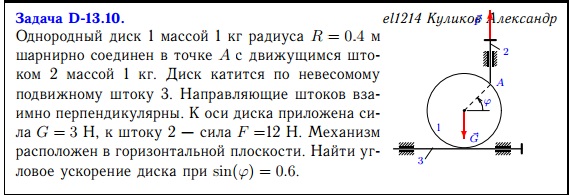 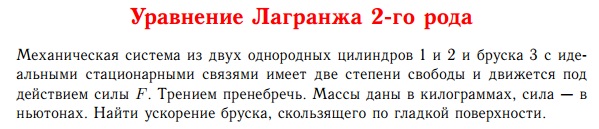 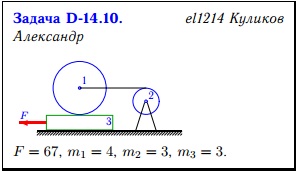 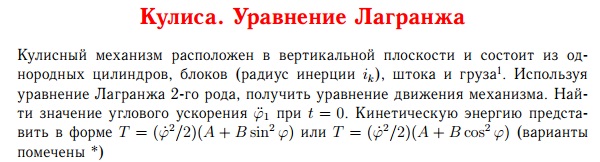 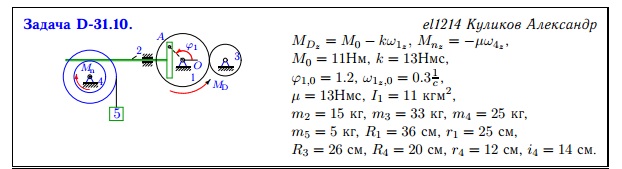 